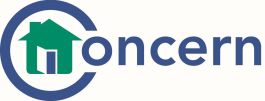 APPLICATION FOR HOUSINGLow-Income Housing Tax Credit PropertyPLEASE PRINT CLEARLYIMPORTANT:Completed applications must be mailed to :Saint James 2520 Jerome Ave. Office Bronx NY 10468Wait list open Do NOT send more than one application.  Applicants who submit more than one application will be penalized.Applications mailed to any address other than that listed below will be discarded.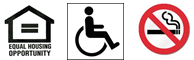 Eligible Applicants must meet income criteria:LIHTC English Application for St JamesName & Address Current Living Address:(If you are living in a homeless shelter, please list your current shelter address)First Name 					Middle Initial				Last NameStreet Address									          Apartment #City 						State					ZipPhone Numbers:______________________	    _________________________         _______________________Cell Phone                  	                 Home Phone		       	  Work PhoneEmail:_____________________________________You may check off more than one bedroom size if you are eligible or need a reasonable accommodation for another bedroom size. Check if mailing address is different than Current Living Address, above     Mailing Address (if different):Building (House) #					Street			          Apartment #___________________P.O. BoxCity 						State					ZipLanguage Contact Preference: In what language would you prefer to receive written communications about your application? Check one. (If you do not check a language, written communication will be in English.) English			 Español  (Spanish)	    		   简体中文  (Chinese)    	    العربية  (Arabic)		  Français (French)      		  Русский  (Russian)    	  한국어 (Korean)            	  اردو (Urdu)	      			   বাংলা (Bangla)     	 Kreyòl  Ayisyen  (Haitian Creole)      Household Information PRIVACY ACT NOTIFICATION - The Federal Privacy Act of 1974, as amended, requires agencies requesting Social Security Numbers to disclose (a) whether compliance with the request is voluntary or mandatory, (b) why the information is requested; and (c) how it will be used. How many persons (including yourself) will live in the unit for which you are applying? _________________Is anyone in the table above a full-time student? Yes – please circle their names above and write their names here:___________________________________________________________________No full-time students in the householdIncome and AssetsIncome from EmploymentNote: A “household member” is a person who will be living in the affordable unit.For any job that is not self-employed, list the amount you make before taxes (Gross Income). For self-employed individuals, use the amount you make after deductions (Net Income). If your application is selected for further processing, you will be contacted with a list of documentation that you will need to provide. Income from Other SourcesTOTAL ANNUAL HOUSEHOLD INCOME Add together the total annual income amounts from 1A and 2A, above:AssetsRental SubsidyEthnicity Race Signatures (Required for All Household Members 18 and over)I (WE) DECLARE THAT STATEMENTS CONTAINED IN THIS APPLICATION ARE TRUE AND COMPLETE TO THE BEST OF MY (OUR) KNOWLEDGE.  I (We) have not withheld, falsified, or otherwise misrepresented any information I (we) understand that consequences for providing false or knowingly incomplete information in an attempt to qualify for this program may include the disqualification of my (our) application, the termination of my (our) lease (if discovery is made after the fact), and referral to the appropriate authorities for potential criminal prosecution._______________________________________________		________________________Signature								Date_______________________________________________		________________________Signature								Date_______________________________________________		________________________Signature								Date______________________________________________		________________________Signature								Date_______________________________________________		________________________Signature								DateThis is an application for housing at:Saint James C/O Concern Housing Please complete and return to:Saint James2520 Jerome Ave OfficeBronx NY 10468An applicant may be interviewed only after the receipt of this tenant application which must be fully completed and signed by all adult members.  Please answer every question!  Partially completed applications will be disqualified.For Concern Staff OnlyDate/Time Received: ____________________		Staff Signature:  ____________________UnitSize60% AREA MEDIAN INCOME (AMI) UNITS# UnitsMonthlyRent*House-hold SizeHouse-hold Income**70% AREA MEDIAN INCOME (AMI) UNITS# UnitsMonthlyRent*House-hold SizeHouse-hold Income**1 BR60% AREA MEDIAN INCOME (AMI) UNITS14$1,412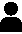 $56,440 - $59,34070% AREA MEDIAN INCOME (AMI) UNITS14$1,677$67,080 - $69,23060% AREA MEDIAN INCOME (AMI) UNITS$56,440 - $67,80070% AREA MEDIAN INCOME (AMI) UNITS$67,080 - $79,1002 BRs60% AREA MEDIAN INCOME (AMI) UNITS10$1,682$67,280 - $67,80070% AREA MEDIAN INCOME (AMI) UNITS11$2,000$80,000 - $79,10060% AREA MEDIAN INCOME (AMI) UNITS$67,280 - $76,26070% AREA MEDIAN INCOME (AMI) UNITS$80,000 - $88,97060% AREA MEDIAN INCOME (AMI) UNITS$67,280 - $84,72070% AREA MEDIAN INCOME (AMI) UNITS$80,000 - $98,8403 BRs60% AREA MEDIAN INCOME (AMI) UNITS01$1,931$77,240 - $76,26070% AREA MEDIAN INCOME (AMI) UNITSN/AN/AN/A60% AREA MEDIAN INCOME (AMI) UNITS$77,240 - $84,72070% AREA MEDIAN INCOME (AMI) UNITSN/A60% AREA MEDIAN INCOME (AMI) UNITS$77,240 - $91,50070% AREA MEDIAN INCOME (AMI) UNITSN/A60% AREA MEDIAN INCOME (AMI) UNITS$77,240 - $98,28070% AREA MEDIAN INCOME (AMI) UNITSN/A                         Bedroom size requested:         One BR       Two BR      Three BR  List ALL the people who will live in the unit for which you are applying, starting with yourself (Self), and provide the following information.Gender Identification: In this section, list how you identify (optional). Examples: Female; Male; Non-binary; etc.Disability: If a household member has an ongoing mobility (M), hearing (H), or visual (V) disability and requires an accessible/adaptable unit, please check the relevant box. If selected for further processing, you will be mailed a form that you and a medical professional will need to immediately complete and send back. This form is to verify that your household requires an accessible or adaptable apartment. The form can be used for any other future applications for a period of up to 12 months.List ALL the people who will live in the unit for which you are applying, starting with yourself (Self), and provide the following information.Gender Identification: In this section, list how you identify (optional). Examples: Female; Male; Non-binary; etc.Disability: If a household member has an ongoing mobility (M), hearing (H), or visual (V) disability and requires an accessible/adaptable unit, please check the relevant box. If selected for further processing, you will be mailed a form that you and a medical professional will need to immediately complete and send back. This form is to verify that your household requires an accessible or adaptable apartment. The form can be used for any other future applications for a period of up to 12 months.List ALL the people who will live in the unit for which you are applying, starting with yourself (Self), and provide the following information.Gender Identification: In this section, list how you identify (optional). Examples: Female; Male; Non-binary; etc.Disability: If a household member has an ongoing mobility (M), hearing (H), or visual (V) disability and requires an accessible/adaptable unit, please check the relevant box. If selected for further processing, you will be mailed a form that you and a medical professional will need to immediately complete and send back. This form is to verify that your household requires an accessible or adaptable apartment. The form can be used for any other future applications for a period of up to 12 months.List ALL the people who will live in the unit for which you are applying, starting with yourself (Self), and provide the following information.Gender Identification: In this section, list how you identify (optional). Examples: Female; Male; Non-binary; etc.Disability: If a household member has an ongoing mobility (M), hearing (H), or visual (V) disability and requires an accessible/adaptable unit, please check the relevant box. If selected for further processing, you will be mailed a form that you and a medical professional will need to immediately complete and send back. This form is to verify that your household requires an accessible or adaptable apartment. The form can be used for any other future applications for a period of up to 12 months.List ALL the people who will live in the unit for which you are applying, starting with yourself (Self), and provide the following information.Gender Identification: In this section, list how you identify (optional). Examples: Female; Male; Non-binary; etc.Disability: If a household member has an ongoing mobility (M), hearing (H), or visual (V) disability and requires an accessible/adaptable unit, please check the relevant box. If selected for further processing, you will be mailed a form that you and a medical professional will need to immediately complete and send back. This form is to verify that your household requires an accessible or adaptable apartment. The form can be used for any other future applications for a period of up to 12 months.List ALL the people who will live in the unit for which you are applying, starting with yourself (Self), and provide the following information.Gender Identification: In this section, list how you identify (optional). Examples: Female; Male; Non-binary; etc.Disability: If a household member has an ongoing mobility (M), hearing (H), or visual (V) disability and requires an accessible/adaptable unit, please check the relevant box. If selected for further processing, you will be mailed a form that you and a medical professional will need to immediately complete and send back. This form is to verify that your household requires an accessible or adaptable apartment. The form can be used for any other future applications for a period of up to 12 months.List ALL the people who will live in the unit for which you are applying, starting with yourself (Self), and provide the following information.Gender Identification: In this section, list how you identify (optional). Examples: Female; Male; Non-binary; etc.Disability: If a household member has an ongoing mobility (M), hearing (H), or visual (V) disability and requires an accessible/adaptable unit, please check the relevant box. If selected for further processing, you will be mailed a form that you and a medical professional will need to immediately complete and send back. This form is to verify that your household requires an accessible or adaptable apartment. The form can be used for any other future applications for a period of up to 12 months.List ALL the people who will live in the unit for which you are applying, starting with yourself (Self), and provide the following information.Gender Identification: In this section, list how you identify (optional). Examples: Female; Male; Non-binary; etc.Disability: If a household member has an ongoing mobility (M), hearing (H), or visual (V) disability and requires an accessible/adaptable unit, please check the relevant box. If selected for further processing, you will be mailed a form that you and a medical professional will need to immediately complete and send back. This form is to verify that your household requires an accessible or adaptable apartment. The form can be used for any other future applications for a period of up to 12 months.First, Middle Initial& Last Name, SuffixSSN/TIN(Optional)Relationship to ApplicantBirth DateMM/DD/YYGender Identification (Optional)Disability?Disability?Disability?First, Middle Initial& Last Name, SuffixSSN/TIN(Optional)Relationship to ApplicantBirth DateMM/DD/YYGender Identification (Optional)MVH SelfList all full and/or part time employment income for ALL Household Members, including yourself. Include self-employment earnings:List all full and/or part time employment income for ALL Household Members, including yourself. Include self-employment earnings:List all full and/or part time employment income for ALL Household Members, including yourself. Include self-employment earnings:List all full and/or part time employment income for ALL Household Members, including yourself. Include self-employment earnings:List all full and/or part time employment income for ALL Household Members, including yourself. Include self-employment earnings:List all full and/or part time employment income for ALL Household Members, including yourself. Include self-employment earnings:List all full and/or part time employment income for ALL Household Members, including yourself. Include self-employment earnings:Household MemberEmployer Name & AddressLength of Employ-mentLength of Employ-mentAmount Paid ($)How Often?(Ex: weekly, bi-weekly, monthly, annually)AnnualIncomeHousehold MemberEmployer Name & AddressYrs.Mos.Amount Paid ($)How Often?(Ex: weekly, bi-weekly, monthly, annually)AnnualIncomeSelf1A. TOTAL ANNUAL INCOME FROM EMPLOYMENT AND SELF-EMPLOYMENT add all amounts from “Annual Income” column in this table):1A. TOTAL ANNUAL INCOME FROM EMPLOYMENT AND SELF-EMPLOYMENT add all amounts from “Annual Income” column in this table):1A. TOTAL ANNUAL INCOME FROM EMPLOYMENT AND SELF-EMPLOYMENT add all amounts from “Annual Income” column in this table):1A. TOTAL ANNUAL INCOME FROM EMPLOYMENT AND SELF-EMPLOYMENT add all amounts from “Annual Income” column in this table):1A. TOTAL ANNUAL INCOME FROM EMPLOYMENT AND SELF-EMPLOYMENT add all amounts from “Annual Income” column in this table):1A. TOTAL ANNUAL INCOME FROM EMPLOYMENT AND SELF-EMPLOYMENT add all amounts from “Annual Income” column in this table):1A. TOTAL ANNUAL INCOME FROM EMPLOYMENT AND SELF-EMPLOYMENT add all amounts from “Annual Income” column in this table):List all other income sources for each household member, for example, welfare (including housing allowance), AFDC, Social Security, SSI, pension, workers’ compensation, unemployment compensation, interest income, babysitting, care-taking, alimony, child support, annuities, dividends, income from rental property, Armed Forces Reserves, scholarships and/or grants, gift income, etc. List all other income sources for each household member, for example, welfare (including housing allowance), AFDC, Social Security, SSI, pension, workers’ compensation, unemployment compensation, interest income, babysitting, care-taking, alimony, child support, annuities, dividends, income from rental property, Armed Forces Reserves, scholarships and/or grants, gift income, etc. List all other income sources for each household member, for example, welfare (including housing allowance), AFDC, Social Security, SSI, pension, workers’ compensation, unemployment compensation, interest income, babysitting, care-taking, alimony, child support, annuities, dividends, income from rental property, Armed Forces Reserves, scholarships and/or grants, gift income, etc. List all other income sources for each household member, for example, welfare (including housing allowance), AFDC, Social Security, SSI, pension, workers’ compensation, unemployment compensation, interest income, babysitting, care-taking, alimony, child support, annuities, dividends, income from rental property, Armed Forces Reserves, scholarships and/or grants, gift income, etc. List all other income sources for each household member, for example, welfare (including housing allowance), AFDC, Social Security, SSI, pension, workers’ compensation, unemployment compensation, interest income, babysitting, care-taking, alimony, child support, annuities, dividends, income from rental property, Armed Forces Reserves, scholarships and/or grants, gift income, etc. Household MemberType of IncomeAmount Paid ($)How Often?(Ex: weekly,bi-weekly, monthly, annually)Annual IncomeHousehold MemberType of IncomeAmount Paid ($)How Often?(Ex: weekly,bi-weekly, monthly, annually)Annual IncomeSelf2A. TOTAL ANNUAL INCOME FROM OTHER SOURCES (add all amounts from “Annual Income” column in this table):2A. TOTAL ANNUAL INCOME FROM OTHER SOURCES (add all amounts from “Annual Income” column in this table):2A. TOTAL ANNUAL INCOME FROM OTHER SOURCES (add all amounts from “Annual Income” column in this table):2A. TOTAL ANNUAL INCOME FROM OTHER SOURCES (add all amounts from “Annual Income” column in this table):2A. TOTAL ANNUAL INCOME FROM OTHER SOURCES (add all amounts from “Annual Income” column in this table):Are there assets for this household?  Examples of assets include checking account, savings account, investment assets (stocks, bonds, vested retirement funds, etc.), real estate, cash savings, miscellaneous investment holdings, etc.Are there assets for this household?  Examples of assets include checking account, savings account, investment assets (stocks, bonds, vested retirement funds, etc.), real estate, cash savings, miscellaneous investment holdings, etc.Yes NoIf “yes,” please indicate assets for each household member:If “yes,” please indicate assets for each household member:If “yes,” please indicate assets for each household member:Household MemberType of Asset or AccountBank/InstitutionSelfAre you presently receiving a Section 8 Housing Voucher or Certificate, or any other form of rental assistance? Please check the appropriate box at right.Examples of other rental subsidies/certificates include  CITYFHEPS, NHTD (Medicaid Waiver), Individual Services and Supports (ISS), and VASH.This information will not affect the processing of the application.  Minimum income listed may not apply to applicants with Section 8 or other qualifying rental subsidies. This information is not used as a basis for eligibility. New York State Human Rights Law prohibits the discrimination in housing based on lawful source of income like whether you have a Section 8 voucher.No Yes – Other Rental Subsidy/Certificate:___________________This information is optional and will not affect the processing of the application.  Please check the group(s) that best identifies the household:This information is optional and will not affect the processing of the application.  Please check the group(s) that best identifies the household:This information is optional and will not affect the processing of the application.  Please check the group(s) that best identifies the household:This information is optional and will not affect the processing of the application.  Please check the group(s) that best identifies the household:Hispanic or LatinoNot Hispanic or LatinoChoose not to answerThis information is optional and will not affect the processing of the application.  Please check the group(s) that best identifies the household:This information is optional and will not affect the processing of the application.  Please check the group(s) that best identifies the household:This information is optional and will not affect the processing of the application.  Please check the group(s) that best identifies the household:This information is optional and will not affect the processing of the application.  Please check the group(s) that best identifies the household:White Black or African-AmericanAsian Native Hawaiian or Other Pacific IslanderAmerican Indian or Native AlaskanChoose not to answerOther: